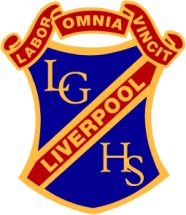 	Liverpool Girls’ High School	Innovation  Excellence  Learning	Course Selection HintsHow should I choose the courses I want to study?There are 4 questions you should consider when deciding what courses to study:What courses are available to you (at school or TAFE or through another provider)?What courses interest you?What courses are you good at?What courses would be useful or are needed for particular jobs or University Courses? (Don’t assume - talk to people and do some research, plan your educational pathway)Some things to considerDon’t pick a course because your friends have chosen it - Your friends often have different abilities, interests and motivation from you.Don’t pick a course because you think a specific teacher will be teaching it - Teachers are often given other classes or could change schools.Don’t pick a course because you think a specific excursion will be a part of the course – Lots have courses have excursions - not just one course. Each year the course is designed to suit the students who select them and so there is no guarantee that the excursion run this year will be a part of the course next year.Don’t pick a course because you think it will be an easy course. No Stage 6 course is easy. Getting your HSC takes dedication, application and hard work.Don’t pick a course because you think it’s a girl’s course - there are no courses for boys or for girls specifically. If you are good at a course or interested in the content of a course, then do it!Who can help me make a good decision and how can they help me?   Decision making tableFor each course you are considering, ask yourself these questions about each course you are interested in. Record your answers. This should help you decide on your best optionsCourse teachers and Head Teachers… can advise you about whether the course suits your interests, skills and talentsCareers Adviser… can help you with information about what school courses are required for particular courses or careersTransition Adviser… can give you advice about what school courses are required for particular courses or careersYear Adviser or Assistant Year Adviser… can help you talk over your ideas and give you advice about who you could talk with to get specific adviceParents and family members… can help you talk over your ideas. The can also advise you about what suits your interests, skills and talentsCourseAm I good at this course?Do I like this course?Am I interested in the work/study in this course?Do I need this course for further study?ie: University Can I handle this course at this level?If there is VET work placement will I able to attend?